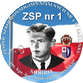 Wykaz podręczników obowiązującychw Zespole Szkół Ponadgimnazjalnych Nr 1im. kpt. hm. Andrzeja Romockiego „Morro” w Barlinkuw roku szkolnym 2016/2017Legenda:pp – poziom podstawowypr – poziom rozszerzonyPrzedmiotTytuł podręcznika i autorImię i nazwisko nauczycielaKlasaWydawnictwoNumer dopuszczeniaJęzyk polski„Zrozumieć Świat” 2.,E. Nowosielska, U. Szydłowska2. ZSZ (pp)Nowa Era584/2/2013Język polski„Zrozumieć Świat” 3.,E. Nowosielska, U. Szydłowska3. ZSZ (pp)Nowa Era584/3/2014Język polskiJęzyk polski Kształcenie kulturowo-literackie i językowe. Seria „Odkrywamy na nowo” cz. 5. (Literatura XX wieku i współczesna – Ewa Dunaj, Bogna Zagórska)3. LO, 4. T (pp, pr)Operon444/5/2014Język polskiJęzyk polski seria „Odkrywamy na nowo” cz. 5., M. Steblecka-Jankowska, R. Janicka3. LO B (pr)OperonMEN 444/5/2014Język polskiJęzyk polski Kształcenie kulturowo-literackie i językowe. Seria „Odkrywamy na nowo” cz. 3. (Romantyzm. 
D. Dominik-Stawicka) i cz. 4. (Pozytywizm – K. Budna, J. Manthey)2. LO, 2. T. 3. T(pp, pr)Operon444/3/2013444/4/2013Język polskiJęzyk polski Kształcenie kulturowo-literackie i językowe. Seria „Odkrywamy na nowo” cz. 1. (Starożytność. Średniowiecze. U. Jagiełło, R. Janicka-Szyszko, 
M. Stablecka-Jankowska), cz. 2. (Renesans. Barok. Oświecenie. R. Janicka-Szyszko, M. Stablecka-Jankowska) 1. LO, 1. T, 2. T(pp, pr)Operon444/1/2012/2015444/2/2012Historia 
i społeczeństwoOjczysty Panteon i ojczyste spory, T. MaćkowskiRządzący i rządzeni, J. Janicka2. LO, 3. LO3. T, 4. TNowa Era659/1/2013659/2/2014Historia 
i społeczeństwoWojna i wojskowość, J. CentekEuropa i Świat, K. Kłodziński, T. Krzemiński3. LO, 4. TNowa Era659/3/2014659/4/2015HistoriaPoznać przeszłość. Wiek XX – S. Roszak, J. Kłaczkow1. LO, 1. T, 1. ZSZ, 2. ZSZ (pp)Nowa Era525/2012Historia„Zrozumieć przeszłość” R. Kulesza, K. Kowalewski2. (pr)642/1/2013WOSCiekawi Świata Wiedza o społeczeństwie, M. Batorski zakres podstawowy1. LO1. T3. ZSZOperon469/2012WOK„Spotkania z kulturą” M. Bokiniec, B. Forysiewicz, 
J. Michałowski1. LO, 1. T (pp)449/2012BiologiaBiologia na czasie – podręcznik dla szkół ponadgimnazjalnych, zakres podstawowy, E. Bonar, 
W. Krzeszowiec-Jeleń1. LO1. T1. ZSZNowa Era450/2012BiologiaBiologia na czasie 1. – podręcznik dla szkół Ponadgimnazjalnych, zakres rozszerzonyM. Guzik, E. Jastrzębska, R. Kozik, + Karty pracyBiologia na czasie 2. – podręcznik dla szkół Ponadgimnazjalnych, zakres rozszerzonyM. Guzik, E. Jastrzębska, R. Kozik, + Karty pracy2. LONowa Era564/1/2012BiologiaBiologia na czasie 2. – zakres rozszerzonyF. Dubert, R. Kozik, S. Krawczyk, + Karty pracy2. LO 3. LONowa Era564/2/2013BiologiaBiologia na czasie 3. – zakres rozszerzonyF. Dubert, M. Jurgowiak, + Karty pracy3. LONowa Era564/3/2014GeografiaOblicza geografii – zakres podstawowy Radosław Uliszak, Krzysztof Wiedermann, + Karty pracy1. LO1. T1. ZSZNowa Era433/2012GeografiaOblicza geografii cz. 1. – zakres rozszerzonyRoman Malarz, Marek Więckowski, + Karty pracyOblicza geografii cz. 2. – zakres rozszerzonyTomasz Rachwał, + Karty pracy2. T3. T3. LONowa Era501/1/2012501/2/2013GeografiaOblicza geografii cz. 3. – zakres rozszerzonyRoman Malarz, Marek Więckowski, + Karty pracy3. LO4. TNowa Era501/3/2014MatematykaPodręcznik dla szkół Ponadgimnazjalnych Matematyka 1 – zakres podstawowy i rozszerzony – W. Babiański, 
L. Chańko, D. Ponczek1. LO A (pr)2. TH/HN (pr)2. TM/S2. TI/E1. T1. LONowa Era360/1/2011MatematykaPodręcznik dla szkół Ponadgimnazjalnych Matematyka 2 – zakres rozszerzony – W. Babiański, L. Chańko, 
J. Czarnowska, G. Janocha2. LO A3. TM2. TH/HN2. TM/S2. TI/ENowa Era360/2/2013MatematykaPodręcznik dla szkół Ponadgimnazjalnych Matematyka 3 – zakres rozszerzony – W. Babiański, L. Chańko, 
J. Czarnowska, J. Wesołowska3. TM4. TI4. TEH4. TMNowa Era360/3/2014MatematykaPodręcznik dla szkół Ponadgimnazjalnych Matematyka 1 – zakres podstawowy – W. Babiański, L. Chańko, 
D. Ponczek1. LO BNowa Era378/1/2011MatematykaPodręcznik dla szkół Ponadgimnazjalnych Matematyka 2 – zakres podstawowy – W. Babiański, L. Chańko, 
J. Czarnowska, G. Janocha2. LO BNowa Era378/2/2013MatematykaPodręcznik dla szkół Ponadgimnazjalnych Matematyka 3 – zakres podstawowy – W. Babiański, L. Chańko, 
J. Czarnowska, J. Wesołowska3. LO B, C378/3/2014MatematykaMatematyka 1 Podręcznik dla Zasadniczych Szkół Zawodowych – W. Babiański, K. Wej1. ZSZMatematykaMatematyka 2 Podręcznik dla Zasadniczych Szkół Zawodowych – W. Babiański, K. Wej2. ZSZ3. ZSZ573/2/2013Fizyka„Odkryć fizykę” – M. Braun, W. Śliwa1. (pp)447/2012Fizyka„Zrozumieć fizykę cz. 2, 3” – M. Braun, K. Byczuk, 
A. Seweryn-Byczuk, E. Wójtowicz2. (pr)632/1/2013632/2/2013Fizyka„Zrozumieć fizykę cz. 3” – M. Braun, K. Byczuk, 
A. Seweryn-Byczuk, E. Wójtowicz3. (pr)632/3/2013Chemia„To jest chemia 1” podręcznikM. Lihin, Sz. Styka-Wlazło, J. Szymońska, „To jest chemia 1 – maturalne karty pracyM. Chmurska, E. Megiel, G. Świderska Powtórka przed maturą. Chemia. ZadaniaP. Kosztołowicz wyd. Pazdro (koniecznie zbiór zadań)2. (pr)Pazdro581/1/2012Chemia„To jest chemia 2” podręcznikM. Lihin, Sz. Styka-Wlazło, J. Szymońska, „To jest chemia 2 – maturalne karty pracyE. Megiel, G. Świderska 3. (pr)528/2/2013Podstawy przedsiębiorczości„Krok w przedsiębiorczość” – M. Niesłuchowski1. (pp)467/2012InformatykaInformatyka dla Szkół Ponadgimnazjalnych, zakres podstawowy – G. Koba1. LO1. T1. ZSZMiGra236/2012Edukacja dla bezpieczeństwaPo prostu EDB Edukacja dla bezpieczeństwa – 
B. Breitkopf, M. Cieśla1.500/2012Religiaks. Zbigniew Marek SJ – praca zbiorowa „W kościele. Drogi świadków Chrystusa”1.AZ-41-01/10-KR-1/12Religiaks. Zbigniew Marek SJ – praca zbiorowa „Drogi świadków Chrystusa. W Świecie”2.AZ-42-01/10-KR-6/13Religiaks. Zbigniew Marek SJ – praca zbiorowa „Drogi świadków Chrystusa. W Świecie”3.AZ-42-01/10-KR-6/13Religiaks. Robert Struś „Świadczę o Jezusie w Rodzinie”4.AZ-43-01/10-LU-3/14Religiaks. Zbigniew Marek SJ „Jestem świadkiem Chrystusa 
w rodzinie”3. LO3. T4. TAZ-43-01/1-1Religiaks. Zbigniew Marek SJ „ Ze Zmartwychwstałym 
w społeczeństwie”1. ZSZAZ-51-01/1-1Religiaks. Zbigniew Marek SJ „ Ze Zmartwychwstałym 
w rodzinie”2. ZSZ3. ZSZAZ-52-01/1-1Organizacja procesów produkcjiKrzysztof Grzelak, Stanisław Kowalczyk ,,Organizacja procesów obróbki i montażu części maszyn i urządzeń"TWSiPPracownia technologii mechanicznejStanisław Legutko ,,Obsługa maszyn i urządzeń''J. Zawora „Technologia mechaniczna”TWSiP09/2007Technologia montażu maszyn i urządzeńJózef Zawora ,,Montaż maszyn i urządzeń''Krzysztof Grzelak, Stanisław Kowalczyk „Organizacja procesów obróbki części maszyn i montażu”Krzysztof Grzelak, Janusz Telega, Janusz Torzewski ,,Podstawy konstrukcji maszyn’’Stanisław Legutko ,,Obsługa maszyn i urządzeń''TWSiPTechnologia montażu maszyn i urządzeńJózef Zawora „Montaż maszyn i urządzeń”Stanisław Legutko ,,Obsługa maszyn i urządzeń''A. Górecki, Z. Grzegórski „Montaż, naprawa 
i eksploatacja maszyn i urządzeń przemysłowych”ZSZWSiPPodstawy konstrukcji maszyn i urządzeńKrzysztof Grzelak, Janusz Telega, Janusz Torzewski ,,Podstawy konstrukcji maszyn’’TWSiPPodstawy konstrukcji maszynKrzysztof Grzelak, Janusz Telega, Janusz Torzewski ,,Podstawy konstrukcji maszyn’’J. Malinowski „Tolerancje i pasowania części maszyn”B. Kozak „Mechanika techniczna”T. Lewandowski „Rysunek techniczny dla mechaników”TWSiPPodstawy konstrukcji maszynA. Maksymowicz „Rysunek zawodowy dla ZSZ”A. Górecki „Technologia mechaniczna”Lech Bożenko „Maszynoznawstwo dla ZSZ”Aleksander Górecki „Technologia ogólna. Podstawy technologii mechanicznych”Józef Zawora „Montaż maszyn i urządzeń”ZSZWSiPPodstawy technik wytwarzaniaJózef Zawora „Podstawy technologii maszyn”J. Kijewski, A. Miller, K. Pawlicki „Maszynoznawstwo”Józef Zawora „Montaż maszyn i urządzeń”Krzysztof Grzelak, Stanisław Kowalczyk „Organizacja procesów obróbki części maszyn i montażu”TWSiP09/2007Podstawy technik wytwarzaniaLech Bożenko „Maszynoznawstwo dla ZSZ”Aleksander Górecki „Technologia ogólna. Podstawy technologii mechanicznych”ZSZWSiPPracownia - podstawy konstrukcji maszynT. Lewandowski „Rysunek techniczny dla mechaników’’TWSiPTechnologia napraw zespołów i podzespołów mechanicznych pojazdów samochodowychMirosław Karczewski, Leszek Szczęch, Grzegorz Trawiński„Silniki pojazdów samochodowych”TWSiPTechnologia napraw zespołów i podzespołów mechanicznych pojazdów samochodowychPiotr Fundowicz, Mariusz Radzimierski, Marcin Wieczorek „Podwozia i nadwozia pojazdów samochodowych”TWSiPTechnologia WytwarzaniaJózef Zawora, Podstawy technologii maszynZSZWSiPKonstrukcje maszynT. Lewandowski „Rysunek techniczny dla mechaników’’Krzysztof Grzelak, Janusz Telega, Janusz Torzewski ,,Podstawy konstrukcji maszyn’’TTechnologia mechanicznaJózef Zawora „Podstawy technologii maszyn”Józef Zawora „Montaż maszyn i urządzeń”TTechniki WytwarzaniaAleksander Górecki, Technologia ogólna. Podstawy technologii maszynTWSiPTechniki WytwarzaniaStanisław Legutko, Obsługa maszyn i urządzeńTWSiPZajęcia praktyczneJózef Zawora, Montaż maszyn i urządzeńZSZWSiPZajęcia praktycznePiotr Fundowicz, Mariusz Radzimierski, Marcin Wieczorek „Podwozia i nadwozia pojazdów samochodowych”ZSZZajęcia praktyczneInformatory techniczne BOSCH literatura fachowa elektronika samochodowaTBezpieczeństwo pracyW. Bukała, K. Szczęch, Bezpieczeństwo i higiena pracy, podręcznik do nauki zawoduTZSZWSiPPodstawy ekonomii 
i funkcjonowania przedsiębiorstwEwelina Nojszewska, „Wprowadzenie do ekonomii”TWSiP–Pracownia ekonomicznaTechnologie informatyczne w rachunkowości, Bożena Padurek, Małgorzata SzpleterTBożena PadurekGospodarowanie zasobami majątkowymi i środkami pieniężnymiGospodarowanie zasobami majątkowymi i środkami pieniężnymi – ćwiczenia cz. 1, Bożena PadurekTBożena Padurek–Marketing„Funkcjonowanie przedsiębiorstw” – J. AblewiczTWSiP–Współpraca z kontrahentami„Prowadzenie działalności gospodarczej” – 
T. Gorzelany, W. AueTWSiP–Towar jako przedmiot handluIwona Wielgosik, „Towar jako przedmiot handlu”, Prowadzenie sprzedaży, tom TeMPi251/2013Organizacja i techniki sprzedażyElżbieta Strzyżewska, Iwona Wielgosik, „Organizacja 
i techniki sprzedaży, Prowadzenie sprzedaży, tom 2TeMPi259/2013Pracownia sprzedażyJadwiga Józwiak, Monika Knap, „Sprzedaż towarów, Zajęcia w pracowni, cz.2,3”TWSiP8/20149/2014Pracownia sprzedażyJadwiga Józwiak, Monika Knap, „Sprzedaż towarów, Zajęcia w pracowni, cz.3”TWSiP9/2014Organizacja pracy 
w hotelarstwieW. Drogoń, B. Granecka-Wrzosek, „Podstawy hotelarstwa 
i usługi dodatkowe”TWSiPOrganizacja pracy 
w hotelarstwieW. Drogoń, B. Granecka- Wrzosek – Organizacja pracy służby pięter.TWSiPTechniki pracy 
w hotelarstwieW. Drogoń: „Rezerwacja usług hotelarskich”, „Obsługa gości w recepcji”;W. Bukała, K. Szczęch „Bezpieczeństwo i higiena pracy”;T. Gorzelany, W. Aue, „Prowadzenie działalności gospodarczej”TWSiPTechniki pracy 
w hotelarstwieW. Drogoń: „Rezerwacja usług hotelarskich”, „Obsługa gości w recepcji”;W. Bukała, K. Szczęch „Bezpieczeństwo i higiena pracy”;T. Gorzelany, W. Aue, „Prowadzenie działalności gospodarczej”TWSiPTechniki pracy 
w hotelarstwieW. Drogoń, B. Granecka- Wrzosek - Podstawy hotelarstwa 
i usługi dodatkowe;W. Doroń – Obsługa gości w recepcji; W. Drogoń, B. Granecka- Wrzosek – Organizacja pracy służby pięterTWSiPMarketing usług hotelarskich„Marketing usług hotelarskich” – A. StefańskiTREA24/2007Podstawy działalności przedsiębiorstwa hotelarskiegoT. Gorzelany, W. Aue Prowadzenie działalności gospodarczejTWSiPPracownia obsługi informatycznejObsługa informatyczna w hotelarstwie, M. Milewska, 
A. StasiakTWSiP31/2010Działalność recepcjiW. Doroń – Obsługa gości w recepcjiTWSiPPracownia obsługi konsumentaB. Granecka-Wrzosek, „Usługi żywieniowe 
w hotelarstwie”TWSiPUsługi żywieniowe 
w hotelarstwieB. Granecka-Wrzosek, „Usługi żywieniowe 
w hotelarstwie”TWSiPRachunkowość i analiza finansowaRachunkowość finansowa, B. Padurek, cz. I, II, III TBożena PadurekPracownia rachunkowości 
i analizy finansowejBiuro rachunkowe, B. PadurekTBożena PadurekPrzedsiębiorca w handluKrystyna Strzelecka, „Przedsiębiorca w handlu, Prowadzenie sprzedaży, tom 4TeMPi227/2014Zaopatrzenie i sprzedaż towarów„Gospodarowania zasobami majątkowymi i obsługi programu sprzedażowo-magazynowego Subiekt GT”, 
Bożena PadurekTBożena PadurekObsługa klientówEkonomika handlu ćwiczenia cz. 1 – A. Komosa;  Pracownia ekonomiczno-informatyczna – A Komosa „Gospodarowanie zasobami majątkowymi i obsługi programu sprzedażowo-magazynowego Subiekt GT”, Bożena PadurekTEkonomikBożena PadurekRachunkowość handlowa 
i analiza ekonomicznaRachunkowość handlowa, cz. I, IITBożena PadurekMarketing w działalności handlowej„Marketing w działalności gospodarczej” – H. Szulce, 
M. Florek, K. Janiszewska, T . ŻyminkowskiTWSiPPodstawy hotelarstwaW. Drogoń, B. Granecka-WrzosekPodstawy hotelarstwa i usługi dodatkowe TWSiPDziałalność gospodarcza 
w branży mechanicznejProwadzenie działalności gospodarczej, T. Gorzelany, 
W. AueZSZWSiPUrządzenia techniki komputerowejSystemy operacyjneKwalifikacja E.12. Montaż i eksploatacja komputerów osobistych oraz urządzeń peryferyjnych. Podręcznik do nauki zawodu technik informatyk Autor: Tomasz KowalskiTHelion2/2013Sieci komputeroweKwalifikacja E.13. Projektowanie lokalnych sieci komputerowych i administrowanie sieciamiAutorzy: Barbara Halska, Paweł BenselTHelion58/2013Multimedia i strony internetoweKwalifikacja E.14. Część 1. Tworzenie stron internetowych Autor: Jolanta PokorskaTHelion13/2013Bazy danychKwalifikacja E14. Część 2. Tworzenie baz danych 
i administrowanie bazami. Podręcznik do nauki zawodu technik informatyk Autor: Jolanta PokorskaTHelion50/2013Programy i aplikacjeKwalifikacja E.14. Część 3. Tworzenie aplikacji internetowych. Podręcznik do nauki zawodu technik informatyk Autor: Jolanta PokorskaTHelion13/2014Wprowadzenie do techniki komputerowejInformatyka Europejczyka. Informatyka. Podręcznik do szkół Ponadgimnazjalnych – zakres rozszerzony, część 1THelion410/1/2012Obsługa i naprawa samochodówauto-expert Mechanik pojazdów samochodowych praca zbiorowa pod redakcją Mariana Kozłowskiego, Mechanik pojazdów samochodowych Tadeusz Rychter  ZSZPracownia techniczna - Komputerowa diagnostykaauto-expert Mechanik pojazdów samochodowych praca zbiorowa pod redakcją Mariana Kozłowskiego, Mechanik pojazdów samochodowych Tadeusz Rychter  TBudowa i naprawa pojazdów samochodowychauto-expert Mechanik pojazdów samochodowych praca zbiorowa pod redakcją Mariana Kozłowskiego, Mechanik pojazdów samochodowych Tadeusz Rychter  Informatory techniczne BOSCH literatura fachowa elektronika samochodowaTWSiPJęzyk angielski JOKP. Reilly, M. Umińska, B. Michałowski ‘ Matura Focus1’S. Kay, V. Jones, D. Brayshaw, B. Michałowski ‘Matura Focus 2’T. Falla, P.A. Davies ‘Oxford Solutions’ pre-intermediate1. LO672/1/2015672/2/2013/2015733/2/2015Język angielski JOKT. Falla, P.A. Davies ‘Oxford Solutions’ elementaryD. Spencer ‘Gateway plus 1’ 1. T733/1/2015674/1/2015Język angielski JOKH.Q. Mitchell ‘The English HUB 1’1. ZSZJęzyk angielski JOKS. Kay, V. Jones, D. Brayshaw, B. Michałowski ‘Matura Focus 2’ /S. Kay, V. Jones, D. Brayshaw, B. Michałowski ‘Matura Focus 3’2. LO a, b672/2/2013672/3/2014/2015Język angielski JOKS. Kay, V. Jones, D. Brayshaw, B. Michałowski ‘Matura Focus 2’ / S. Kay, V. Jones, D. Brayshaw, B. Michałowski ‘Matura Focus 3’2. TMS672/2/2013672/3/2014/2015Język angielski JOKS. Kay, V. Jones, D. Brayshaw, B. Michałowski ‘Matura Focus 2’ / S. Kay, V. Jones, D. Brayshaw, B. Michałowski ‘Matura Focus 3’2. TI/E672/2/2013672/3/2014/2015Język angielski JOKH.Q. Mitchell ‘The English HUB ’2. ZSZJęzyk angielski JOKP. A. Davies, T. Falla, M. Wieruszewska ‘New Matura Solutions Upper-Intermediate’M. Rosińska, L. Edwards ‘Matura 2015. Repetytorium’3. LO a, b, c361/4/2013710/2014Język angielski JOKD. Spencer ‘Gateway plus 2’ 3. TI/H674/2/2013Język angielski JOKM. Umińska, B. Hastings, D. Chandler, R. Fricker, 
A. Bandis, B. Trapnell ‘Longman Repetytorium maturalne. Poziom podstawowy’3. TMS696/2014Język angielski JOKM. Umińska, B. Hastings, D. Chandler, R. Fricker, 
A. Bandis, B. Trapnell ‘Longman Repetytorium maturalne. Poziom podstawowy’4. TH4. TE/HN696/2014Język angielski JOKM. Umińska, B. Hastings, D. Chandler, R. Fricker, 
A. Bandis, B. Trapnell ‘Longman Repetytorium maturalne. Poziom podstawowy’4. TI696/2014Język angielski JOPP. Reilly, M. Umińska, B. Michałowski ‘ Matura Focus1’T. Falla, P.A. Davies ‘Oxford Solutions’ elementary1. LO672/1/2015733/1/2015Język angielski JOPT. Falla, P.A. Davies ‘Oxford Solutions’ elementaryD. Spencer ‘Gateway plus 1’1. T733/1/2015674/1/2015Język angielski JOP-1. ZSZ-Język angielski JOPD. Spencer ‘Gateway 1’ / D. Spencer ‘Gateway plus 2’2. LO a, b421/1/2012674/2/2013 //674/2/2013/2015Język angielski JOPH.Q. Mitchell ‘Matura Traveller’ pre-intermediate2. TMS209/2/2009Język angielski JOPH.Q. Mitchell ‘Matura Traveller’ pre-intermediate2. TI/E209/2/2009Język angielski JOPD. Spencer ‘Gateway 1’ /D. Spencer ‘Gateway plus 2’2. TH/HN421/1/2012674/2/2013 //674/2/2013/2015Język angielski JOP-2. ZSZ-Język angielski JOPD. Spencer ‘Gateway plus 2’ M. Umińska, B. Hastings, D. Chandler, R. Fricker, 
A. Bandis, B. Trapnell ‘Longman Repetytorium maturalne. Poziom podstawowy’3. LO a, c3. LO b674/2/2013 //674/2/2013/2015696/2014Język angielski JOPD. Spencer ‘Gateway plus 2’ 3. TI/H674/2/2013Język angielski JOPD. Spencer ‘Gateway plus 2’ 3. TMS674/2/2013Język angielski JOPM. Umińska, B. Hastings, D. Chandler, R. Fricker, 
A. Bandis, B. Trapnell ‘Longman Repetytorium maturalne. Poziom podstawowy’4. TH4. TE/HN696/2014Język angielski JOPD. Spencer ‘Gateway plus 2’ 4. TI674/2/2013Język angielski zawodowyJ. Dolińska-Romanowicz, D. Nowakowska ‘How Can I Help You?’TH66/2013Język angielski zawodowyM. Olejniczak, D. Bonamy ‘English for Information Technology 1’D. Hill, D. Bonamy ‘English for Information Technology 2’TIJęzyk angielski zawodowyM. Prekiel ‘Język angielski zawodowy. Prowadzenie sprzedaży w praktyce’THN73/2013Język niemiecki zawodowy„Deutsch fűr Profis” – zeszyty zawodowe branża mechaniczna, J. Kucharczyk, M. Rolbieckabranża ekonomiczna, M. Gurgul, A. i J. Jarosz, Agnieszka Pietrus-Rajman4. TM3. ZSZ2. TELektor KlettJęzyk niemiecki zawodowy„Deutsch fűr Profis” – zeszyty zawodowe branża hotelarsko-turystyczna K. Olech, M. Ławniczak, 
A. Lipczak2. TH3. TH4. THLektor KlettJęzyk niemiecki“Exakt 3” – Giorgio Motta3. LO – JNP3. TM – JNK3. TI/H – JNK368/3/2014Język niemiecki“Exakt fűr Dich” 1 – Giorgio Motta“Exakt fűr Dich” 2 – Giorgio Motta1. T – JNP i JNK1. LO – JNP2. T – JNP i JNK2. TM – JNK2. LO – JNP717/2/2014/2015717/2/2014Język niemiecki„Repetytorium maturalne Direkt” p. podstawowy, Matura 2015, Beata Ćwikowska, Beata Jaroszewicz, Anna Wojdat-Niklewska„Repetytorium maturalne Direkt” p. rozszerzony, Matura 2015, Beata Ćwikowska, Beata Jaroszewicz, Anna Wojdat-Niklewska2. LO – JNK4. T – JNK3. LO – JNK i JNR4. T – JNK4. T – JNK2. LO – JNR719/2014616/2012Język niemiecki„Genau 1” – Carla Tkadleckova, Petr Tlusty, D. Mackowiak„Genau 2” – Carla Tkadleckova, Petr Tlusty, „Genau 3” – Carla Tkadleckova, Petr Tlusty,1. ZSZ – JNK2. ZSZ – JNK3. ZSZ – JNK2. T – JNP651/1/2013/2015651/2/2014651/3/2015Język niemiecki„Direkt 1 a Deutsch hautnah neu” – Giorgio Motta, Beata Ćwikowska,„Direkt 1 b Deutsch hautnah neu” – Giorgio Motta, Beata Ćwikowska,1. LO – JNK333/1/2011/21333/2/2011/21Język niemiecki„Direkt 2 a Deutsch hautnah neu” – Giorgio Motta, Beata Ćwikowska,„Direkt 2 b Deutsch hautnah neu” – Giorgio Motta, Beata Ćwikowska,2. LO – JNK3. LO – JNK333/3/2012333/4/2012Język niemiecki„Direkt neu 3” – Giorgio Motta, Beata Ćwikowska,3. T – JNP4. T – JNP4. T – JNK333/5/2013